    PURPLE HEART – Patricia McCormickWhen Private Matt Duffy wakes up in an army hospital in Iraq, he's honored with a Purple Heart. But he doesn't feel like a hero. There's a memory that haunts him: an image of a young Iraqi boy as a bullet hits his chest. Matt can't shake the feeling that he was somehow involved in his death.READY PLAYER ONE – Ernest ClineIt's the year 2044, and the real world is an ugly place. Like most of humanity, Wade Watts escapes his grim surroundings by spending his waking hours jacked into the OASIS, a sprawling virtual utopia that lets you be anything you want to be, a place where you can live and play and fall in love on any of ten thousand planets. 
SHADOW AND BONE – Leigh BardugoThe Shadow Fold, a swathe of impenetrable darkness, crawling with monsters that feast on human flesh, is slowly destroying the once-great nation of Ravka.  Alina, a pale, lonely orphan, discovers a unique power that thrusts her into the lavish world of the kingdom’s magical elite—the Grisha. Could she be the key to unravelling the dark fabric of the Shadow Fold and setting Ravka free?
STUPID FAST – Geoff Herbach I, Felton Reinstein, am Stupid Fast. Seriously. The upper classmen used to call me Squirrel Nut, because I was little and jumpy. Then, during sophomore year, I got tall and huge and so fast the gym teachers in their tight shorts fell all over themselves. During summer, three things happened all at once.Dates for Book Discussion	*Meetings are held in the Gold LMC. Note: spaces are limited for the last two discussions each semester. Attend the book discussions earlier in the semester.Semester 1 Dates	Mon. Nov. 18     	2:30 – 3:10 pm  	Mon. Nov. 25	 	2:30 – 3:10 pmMon. Dec. 9 		2:30 – 3:10 pm	Mon. Jan. 6 (both AM + PM) 6:40 – 7:10 am2:30 – 3:10 pmSemester 2 Dates           Mon, Jan 27      	2:30 – 3:10 pm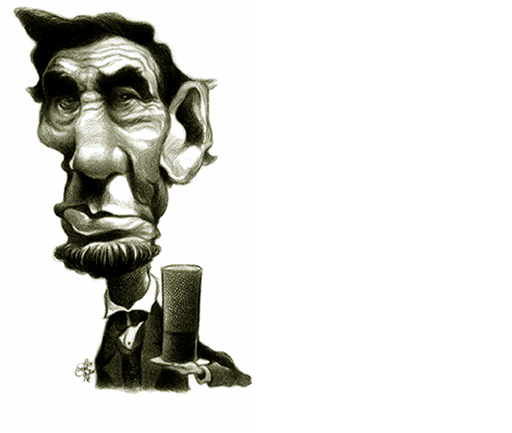 Mon., Feb. 11      	2:30 – 3:10 pmMon., Feb. 25 		2:30 – 3:10 pm Mon. Mar. 11(both AM + PM) 6:40 – 7:10 am 				2:30 – 3:10 pm Expectations for Book DiscussionsYou must complete the written assignment required by your teacher before attending the discussion. You can earn credit for only one book each discussion.  Arrive on time—if you’re late, you will not be allowed to participate in the discussion and consequently will not receive credit.    Questions?  Please see Mrs. Lynch or in the English office (B100)  Mr.  Leist Gold Campus office.  Or email susan_lynch@ipsd.org or ryan_leist@ipsd.org  THEAbraham LincolnBook Award(Gold Building Schedule)The Abraham Lincoln Illinois High School Book AwardThe Abraham Lincoln Award is awarded annually to the author of the book voted as most outstanding by participating students in grades nine through twelve in Illinois. The NVHS list this year is a compilation of titles from this year and years past.Past winners:              2013 - 2014 NomineesACROSS THE UNIVERSE– Beth RevisSeventeen-year-old Amy joins her parents as frozen cargo aboard the vast spaceship Godspeed and expects to awaken on a new planet, three hundred years in the future. Never could she have known that her frozen slumber would come to an end fifty years too soon and that she would be thrust into the brave new world…ASHES – Isla Bick Author Ilsa Bick crafts a terrifying and thrilling post-apocalyptic novel about a world that could become ours at any moment, where those left standing must learn what it means not just to survive, but to live amidst the devastation.Cinder - Marissa MeyerHumans and androids crowd the streets of NewBeijing as a deadly plague ravages the population.The lunar people watch from space in hopes to make their move soon.  The fate of the Earth may rest on just one girl,Cinder who is a gifted mechanic and a cyborg.  DAUGHTER OF SMOKE & BONE—Laini TaylorAround the world, black handprints are appearing on doorways, scorched there by winged strangers who have crept through a slit in the sky.  In a dark and dusty shop, a devil’s supply of human teeth grown dangerously low.  And in the tangled lanes of Prague, a young art student is about to be caught up in a brutal otherwordly war.
DIVERGENT– Veronica RothIn Beatrice Prior's dystopian Chicago world, society is divided into five factions, each dedicated to the cultivation of a particular virtue.  On an appointed day of every year, all sixteen-year-olds must select the faction to which they will devote the rest of their lives. For Beatrice, the decision is between staying with her family and being who she really is--she can't have both. So she makes a choice that surprises everyone, including herself.
EVERY DAY – David LevithanThere’s never any warning about where it will be or who it will be. A has made peace with that, even established guidelines by which to live: Never get too attached. Avoid being noticed. Do not interfere.
EVERYBODY SEES THE ANTS – A. S. KingLucky Linderman didn't ask for his life. He didn't ask his grandfather not to come home from the Vietnam War. He didn't ask for a father who never got over it. He didn't ask for a mother who keeps pretending their dysfunctional family is fine. And he didn't ask to be the target of Nader McMillan's relentless bullying, which has finally gone too far.
THE FAULT IN OUR STARS—John Green  Despite the tumor-shrinking medical miracle that has bought her a few years, Hazel has never been anything but terminal, her final chapter inscribed upon diagnosis. But when a gorgeous plot twist named Augustus Waters suddenly appears at Cancer Kid Support Group, Hazel's story is about to be completely rewritten.  FIVE FLAVORS OF DUMB– Anthony John The Challenge: Piper has one month to get the rock band Dumb a paying gig.  The Deal: If she does it, Piper will become the band's manager and get her share of the profits. The Catch: How can Piper possibly manage one egomaniacal pretty boy, one talentless piece of eye candy, one crush, one silent rocker, and one angry girl? And how can she do it when she's deaf?
             HOW TO SAVE A LIfe– Sara ZarrJill MacSweeney just wishes everything could go back to normal. But ever since her dad died, she’s been isolating herself from her boyfriend, her best friends—everyone who wants to support her. And when her mom decides to adopt a baby, it feels like she’s somehow trying to replace a lost family member with a new one.I HUNT KILLERS– Barry LygaWhat if the world's worst serial killer...was your dad?  Jasper "Jazz" Dent is a likable teenager. A charmer, one might say.  But he's also the son of the world's most infamous serial killer, and for Dear Old Dad, Take Your Son to Work Day was year-round. Jazz has witnessed crime scenes the way cops wish they could—from the criminal's point of view.

 LEGEND – Marie LuWhat was once the western United States is now home to the Republic, a nation perpetually at war with its neighbors. Born into an elite family in one of the Republic’s wealthiest districts, fifteen-year-old June is a prodigy being groomed for success in the Republic’s highest military circles.  MARCELO IN THE REAL WORLD – Franciso StorkMarcelo Sandoval hears music no one else can hear--part of the autism-like impairment no doctor has been able to identify--and he's always attended a special school where his differences have been protected. But the summer after his junior year, his father demands that Marcelo work in his law firm's mailroom in order to experience "the real world."  THE NIGHT CIRCUS – Erin MorgensteinThe circus arrives without warning. No announcements precede it. It is simply there, when yesterday it was not. Within the black-and-white striped canvas tents is an utterly unique experience full of breathtaking amazements. It is called Le Cirque des Rêves, and it is only open at night.2013Thirteen Reasons WhyJay Asher2012The Maze RunnerJames Dashner2011Hunger GamesSuzanne Collins2010City of BonesCassandra Clare2009CrankEllen Hopkins2008TwilightStephenie Meyer2007UgliesScott Westerfeld2006My Sister's KeeperJodi Piccoult2005A Child Called ItDave Pelzer